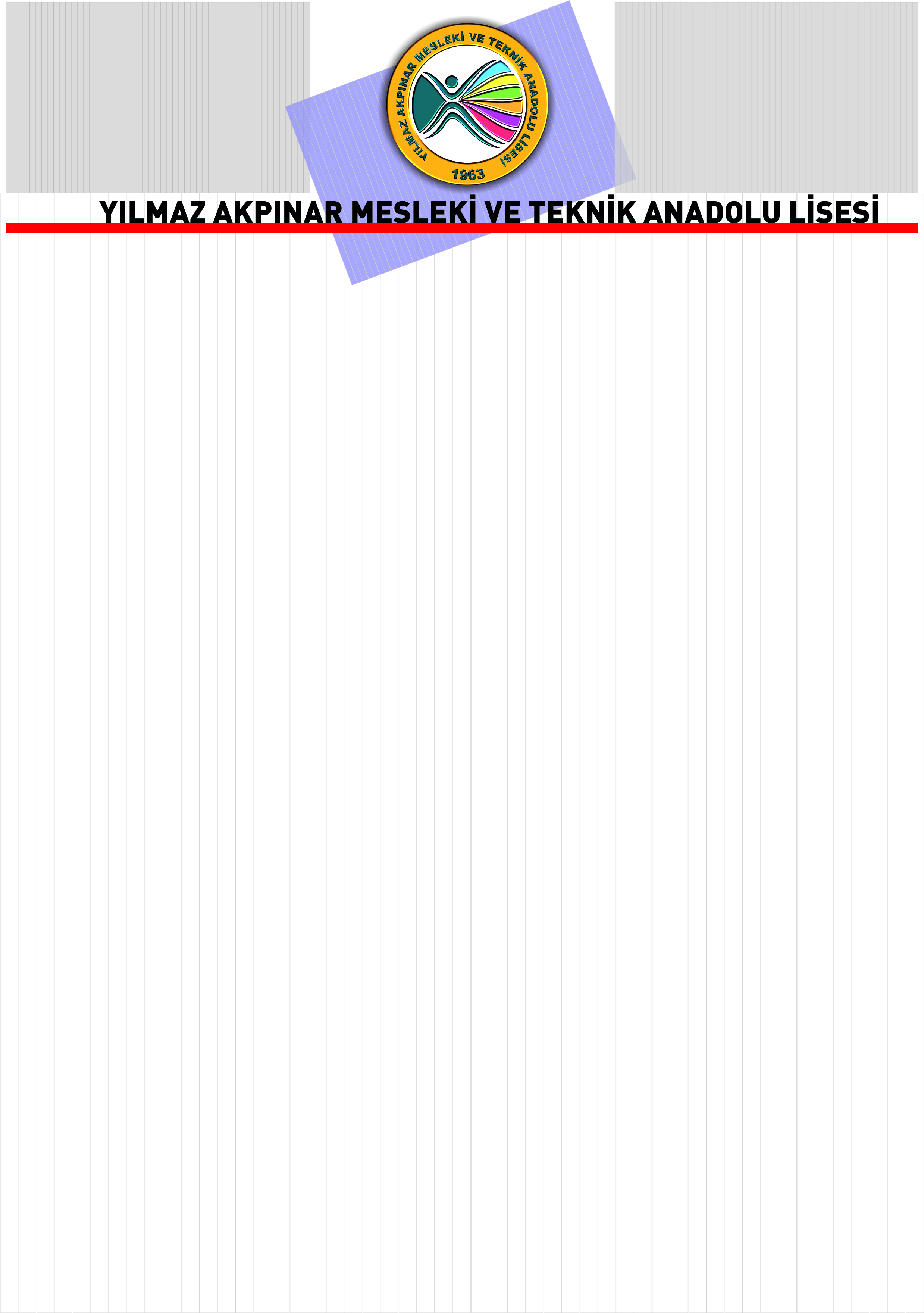 2017-2018 EĞİTİM ÖĞRETİM YILINDAOKUL SAĞLIĞI PLANINDA OKULUMUZ ÖĞRENCİ ,ÖĞRETMEN VE VELİLERİNEHİJEN EĞİTİMİ VERİLECEKTİR.PROJENİN 1. AYAĞINDA 105 ÖĞRENCİ,5 PERSONELE  HİJEN EĞİTİMİ15/11/2017 TARİHİNDE UYGULANMIŞTIR.